§2073-D.  In-state transportation of malt liquor, wine or low-alcohol spirits products1.  Prohibition.  Except as provided in subsection 2 and section 2073‑E, a person may not transport within the State more than 400 fluid ounces of malt liquor, more than 4 liters of wine and more than 4 liters of low-alcohol spirits products unless the malt liquor, wine or low-alcohol spirits products were legally purchased from:A.  An off-premises retail licensee;  [PL 2021, c. 658, §270 (NEW).]B.  An in-state manufacturer authorized under section 1355‑A to sell malt liquor, wine or low-alcohol spirits products for off-premises consumption; or  [PL 2021, c. 658, §270 (NEW).]C.  A direct shipper licensed under section 1403‑A.  [PL 2021, c. 658, §270 (NEW).][PL 2021, c. 658, §270 (NEW).]2.  Exceptions.  Notwithstanding subsection 1, a person may transport malt liquor, wine or low-alcohol spirits products within the State in the following circumstances.A.  An individual may transport within the State malt liquor, wine or low-alcohol spirits products in accordance with a permit issued under section 2073‑C, subsection 2, paragraph B.  [PL 2021, c. 658, §270 (NEW).]B.  A person may transport malt liquor or wine the person transported into the State pursuant to section 2073‑C, subsection 2, paragraph C.  [PL 2021, c. 658, §270 (NEW).]C.  A licensed in-state manufacturer of malt liquor, wine or low-alcohol spirits products may transport malt liquor, wine or low-alcohol spirits products produced by the manufacturer or may cause a common carrier or contract carrier authorized by the Department of Public Safety to transport malt liquor, wine or low-alcohol spirits products produced by the manufacturer to:(1)  A bottler or rectifier licensed under section 1355‑A;(2)  A wholesale licensee;(3)  Any location to which the licensed in-state manufacturer is authorized to transport its own products under section 1355‑A;(4)  A warehouse operated by the licensed in-state manufacturer; or(5)  The state line for transportation outside the State.  [PL 2021, c. 658, §270 (NEW).]D.  A wholesale licensee may transport malt liquor, wine or low-alcohol spirits products to an on-premises or off-premises retailer of malt liquor or wine in accordance with sections 713 and 1401.  [PL 2021, c. 658, §270 (NEW).]Each shipment of malt liquor, wine or low-alcohol spirits products transported within the State in accordance with paragraph B, C or D must be accompanied by an invoice that includes the purchase number and the names of the sender and intended recipient of the malt liquor, wine or low-alcohol spirits products.[PL 2021, c. 658, §270 (NEW).]3.  Penalties.  The following penalties apply to violations of this section.A.  A person that transports within the State less than 1,300 fluid ounces of malt liquor, less than 40 liters of wine or less than 40 liters of low-alcohol spirits products in violation of this section commits a civil violation for which a fine of not more than $500 may be adjudged.  [PL 2021, c. 658, §270 (NEW).]B.  A person that transports within the State 1,300 or more fluid ounces of malt liquor, 40 or more liters of wine or 40 or more liters of low-alcohol spirits products in violation of this section commits a Class E crime, which is a strict liability crime as defined in Title 17‑A, section 34, subsection 4‑A.  [PL 2021, c. 658, §270 (NEW).][PL 2021, c. 658, §270 (NEW).]4.  Evidence.  The possession of more than 800 fluid ounces of malt liquor, more than 8 liters of wine or more than 8 liters of low-alcohol spirits products in one or more containers that are not labeled in accordance with Title 38, section 3105 is prima facie evidence of a violation of this section.[PL 2021, c. 658, §270 (NEW).]5.  Forfeiture.  Notwithstanding section 2221‑A, a court shall order malt liquor, wine or low-alcohol spirits products transported within the State in violation of this section to be forfeited to the State and disposed of as provided in section 2229:A.  If a person fails to appear in court either in person or by counsel on the date and time specified in response to a Uniform Summons and Complaint issued for a violation of this section; or  [PL 2021, c. 658, §270 (NEW).]B.  As part of every adjudication and imposition of a fine under subsection 3, paragraph A and every conviction under subsection 3, paragraph B.  [PL 2021, c. 658, §270 (NEW).][PL 2021, c. 658, §270 (NEW).]SECTION HISTORYPL 2021, c. 658, §270 (NEW). The State of Maine claims a copyright in its codified statutes. If you intend to republish this material, we require that you include the following disclaimer in your publication:All copyrights and other rights to statutory text are reserved by the State of Maine. The text included in this publication reflects changes made through the First Regular and First Special Session of the 131st Maine Legislature and is current through November 1, 2023
                    . The text is subject to change without notice. It is a version that has not been officially certified by the Secretary of State. Refer to the Maine Revised Statutes Annotated and supplements for certified text.
                The Office of the Revisor of Statutes also requests that you send us one copy of any statutory publication you may produce. Our goal is not to restrict publishing activity, but to keep track of who is publishing what, to identify any needless duplication and to preserve the State's copyright rights.PLEASE NOTE: The Revisor's Office cannot perform research for or provide legal advice or interpretation of Maine law to the public. If you need legal assistance, please contact a qualified attorney.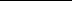 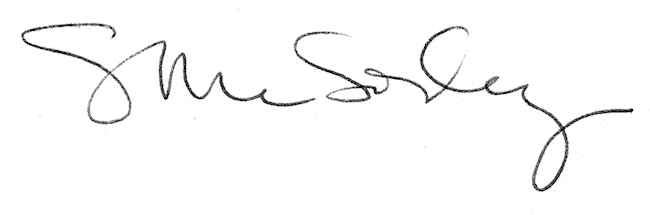 